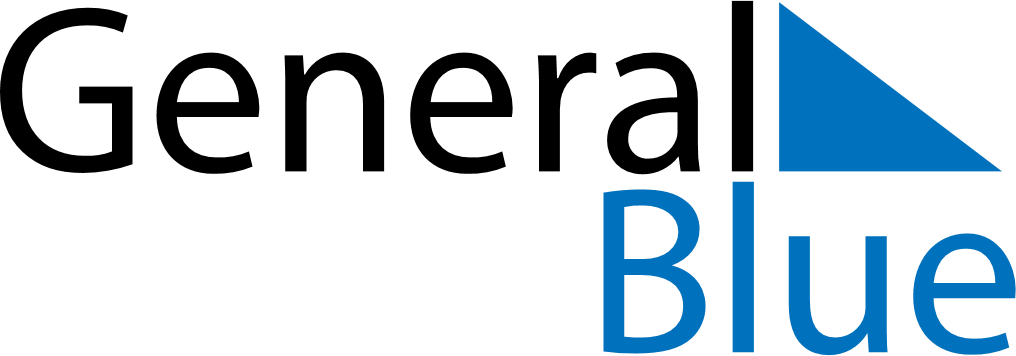 March 2021March 2021March 2021March 2021AlbaniaAlbaniaAlbaniaSundayMondayTuesdayWednesdayThursdayFridayFridaySaturday1234556League of Lezhë day7891011121213Teacher’s DayMother’s Day1415161718191920Summer DaySummer Day (substitute day)2122232425262627Sultan Nevruz’s Day28293031